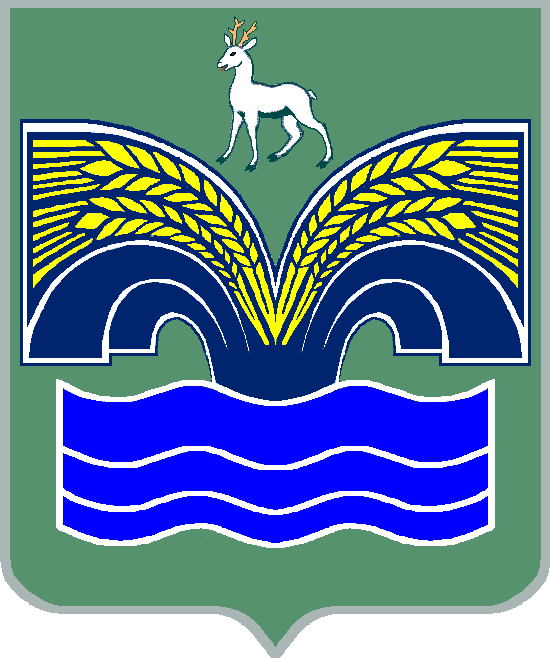 АДМИНИСТРАЦИЯСЕЛЬСКОГО ПОСЕЛЕНИЯ ХИЛКОВОМУНИЦИПАЛЬНОГО РАЙОНА КРАСНОЯРСКИЙСАМАРСКОЙ ОБЛАСТИПОСТАНОВЛЕНИЕот 18 октября 2017 года № 47 О проведении публичных слушаний по проекту программы комплексного развития транспортной инфраструктуры сельского поселения Хилково муниципального района Красноярский Самарской области на 2017 год и период до 2033 года             Руководствуясь Федеральными законами от 06.10.2003 № 131-ФЗ «Об общих принципах организации местного самоуправления в Российской Федерации», постановлением Правительства Российской Федерации от 25 декабря 2015 года N 1440 «Об утверждении требований к программам комплексного развития транспортной инфраструктуры поселений, городских округов», Уставом сельского поселения Хилково муниципального района Красноярский Самарской области, ПОСТАНОВЛЯЮ:         1. Провести на территории сельского поселения Хилково муниципального района Красноярский Самарской области  публичные слушания  по проекту программы комплексного развития транспортной инфраструктуры сельского поселения Хилково муниципального района Красноярский Самарской области на 2017 год и период до 2033 года.2. Срок проведения публичных слушаний по проекту программы комплексного развития транспортной инфраструктуры сельского поселения Хилково муниципального района Красноярский Самарской области на 2017 год и период до 2033 года составляет 30 (тридцать) дней с 24 октября 2017 года по 22 ноября 2017 года.3. Органом, уполномоченным на организацию и проведение публичных слушаний является Администрация сельского поселения Хилково муниципального района Красноярский Самарской области.4. Местом проведения публичных слушаний (местом ведения протокола публичных слушаний) является Администрация сельского поселения Хилково муниципального района Красноярский, расположенная по адресу: 446396, Самарская область, Красноярский район, с. Хилково, ул. Школьная, д. 5.5. Мероприятие по информированию жителей сельского поселения Хилково по проекту программы комплексного развития транспортной инфраструктуры сельского поселения Хилково муниципального района Красноярский Самарской области на 2017 год и период до 2033 года состоится 03 ноября 2017 года в 18-00 часов  по местному времени в здании Администрации сельского поселения Хилково муниципального района Красноярский Самарской области.6. Ознакомиться с материалами программы комплексного развития транспортной инфраструктуры сельского поселения Хилково муниципального района Красноярский Самарской области на 2017 год и период до 2033 года можно на официальном сайте администрации муниципального района Красноярский в сети Интернет http://www.kryaradm.ru  в разделе «Поселения/Хилково» и в здании Администрации поселения (в соответствии с режимом работы Администрации поселения).7. Замечания и предложения по проекту программы комплексного развития транспортной инфраструктуры сельского поселения Хилково муниципального района Красноярский Самарской области на 2017 год и период до 2033 года могут быть направлены всеми заинтересованными лицами в Администрацию сельского поселения Хилково  муниципального района Красноярский Самарской области  в рабочие дни с 10 часов до 19 часов, в субботу с 12 часов до 17 часов до 19 ноября 2017 года включительно.  8.  Назначить     лицом,     ответственным     за     ведение     протокола публичных слушаний и протокола мероприятия по информированию жителей сельского поселения Хилково по вопросам публичных слушаний  специалиста 1 категории Администрации  сельского поселения Хилково муниципального района Красноярский – Норкину Е.В.9. Опубликовать настоящее постановление в  газете «Красноярский вестник» и разместить на сайте администрации муниципального района Красноярский в разделе поселения/Хилково.10. Постановление вступает в силу со дня его официального опубликования. Глава сельского поселения Хилково муниципального районаКрасноярский Самарской области                                              О.Ю. Долгов                       